Конспект урока физики с использованием информационно-коммуникационных технологий в образовании«Тепловые двигатели. Двигатели внутреннего сгорания» 8 классТема: Тепловые двигатели. Двигатели внутреннего сгорания.Цель урока: Рассмотреть, что называется тепловыми машинами и двигателем внутреннего сгорания, его состав и принцип его действия.Задачи:Образовательная: формировать понятия о тепловых двигателях и двигателях внутреннего сгорания, продемонстрировать их работу и состав; формировать знание учащихся о работе пара и газа на примере изучения двигателя внутреннего сгорания (ДВС); изучить устройство и принцип действия четырехтактного ДВС;Развивающая: развитие у школьников умений формулировать экологические проблемы использования двигателей, предлагать пути их решения; Воспитательная: воспитание информационной культуры учащихся, внимательности, аккуратности, дисциплинированности, интереса к предмету; способствовать сотрудничеству в группах; содействовать патриотическому воспитанию, напомнив учащимся о роли отечественных изобретателей в истории.Тип урока: урок изучения нового материала.Вид урока: опрос, практика, теория.Форма урока: фронтальная, индивидуальная, групповая.Средства обучения: компьютер, проектор, макет ДВС, модель парового двигателя,  стенгазета «История изобретения тепловых двигателей», индивидуальные карточкиДидактический материал: презентация, карточки, бумага формат А4, фломастеры.План урока:Орг. Момент: Приветствие учителя, настрой на работу и объявления цели урока.Разделить детей на группы с помощью жетонов, выбрать спикера в группе и раздать раздаточный материал.Актуализация знаний: 1) Найти соответствия. (карточки) 2) Проверка домашней задачи. Слайд №33) Решение задач по изопроцессам. (Карточки). Защита у доски.4) Найти правильный перевод в систему СИ. Слайд №6Изучение новой темы: Объявления темы урока и её цель.В нашей жизни используется достаточно большое количество машин, и эти машины используют различные виды энергии. Общей чертой всех машин является то, что это устройство, которое преобразует один вид энергии в другой. Сегодня мы познакомимся с устройством и работой двигателя внутреннего сгорания. В настоящее время двигатель внутреннего сгорания является наиболее распространенным. Такого типа двигатели используются на кораблях, тепловозах, автомобилях, сельскохозяйственных машинах и т. д.Топливо – это вещество или несколько веществ, из которых с помощью определённой реакции может быть получена тепловая энергия.Виды топлива:Твёрдые (горючий сланец, торф, уголь).Жидкие (нефть, масла).Газообразные (пропан, бутан метан).Показ видео: работа газа и пара.Тепловой двигатель – это устройство, которое преобразует внутреннюю энергию топлива в механическую работу.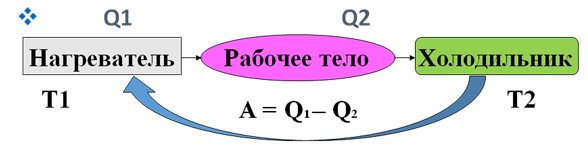 Рис1.Устройство теплового двигателя.Дети рисуют кластер и защищают его.Первым человеком, который создал паровую машину был инженер-изобретатель, который жил в I-II в. нашей эры - Герон Александрийский.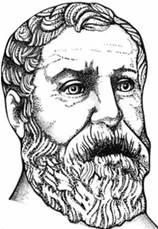 Герон Александрийский..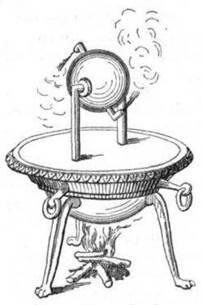  Тепловая машина Герона
В 1860 году французский инженер Жан Этьен Ленуар изобрёл и построил так называемый ДВС.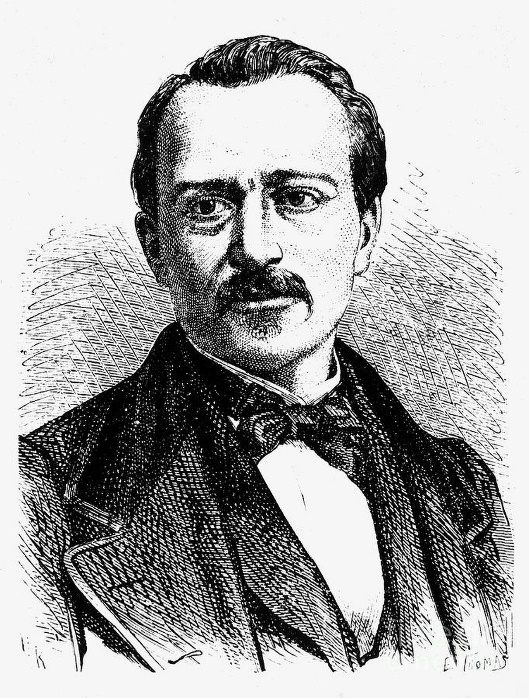 ДВС – это двигатель, где сгорание топлива происходит внутри самого двигателя- прямо в цилиндре.ДВС работают на жидком топливе (бензин, керосин) или на горючем газе.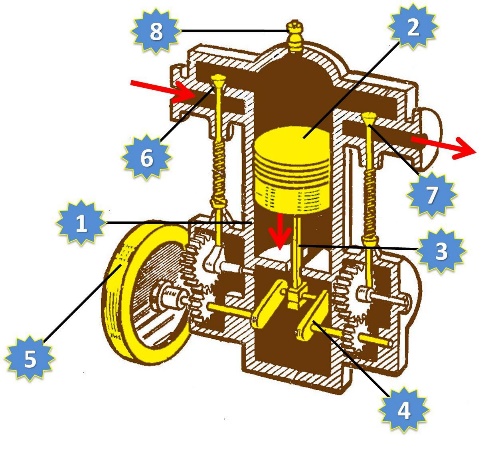  Устройство ДВС:ЦилиндрПоршеньШатунКоленчатый валМаховикВпускной клапанВыпускной клапанСвечаДвигатель состоит из цилиндра 1, в котором перемещается поршень 2, соединенный при помощи шатуна 3 с коленчатым валом 4. На валу укреплен тяжелый маховик 5 для уменьшения неравномерности вращения вала. В верхней части цилиндра имеются два клапана 6 и 7, которые при работе двигателя автоматически открываются и закрываются в нужные моменты. Через клапан 6 поступает горючая смесь, которая воспламеняется с помощью свечи 8, а через клапан 7 выпускаются отработавшие газы. В таких двигателях постоянно происходит сгорание горючей смеси (пары бензина и воздуха). При сгорании этой смеси образуются газы, температура которых порядка 1600-1800 0С.Рассмотрим принцип работы ДВС.Крайние положения поршня в цилиндре называют мертвыми точками.Расстояние, проходимое поршнем от одной мертвой точки до другой, называется ходом поршня. Один рабочий цикл в двигателе происходит за 4 (в некоторых – за 2) хода поршня или такта. Поэтому такие двигатели называются четырёхтактными (двухтактными). Рассмотрим более подробно каждый такт.1 такт – впуск: при повороте вала поршень опускается вниз. Объём над поршнем увеличивается, в цилиндре создается разрежение, впускной клапан открывается и в цилиндр входит горючая смесь. В конце такта цилиндр заполняется горючей смесью и впускной клапан закрывается.2 такт – сжатие: при дальнейшем повороте вала поршень начинает двигаться вверх и сжимает горючую смесь, когда поршень доходит до крайнего верхнего положения, сжатая горючая смесь возгорается от электрической искры, которую дает свеча и быстро сгорает.3 такт – рабочий ход: образующиеся при сгорании смеси газы давят на поршень и он движется вниз. В этом случае двигатель совершает работу. Этот такт называется рабочим ходом.Во 2 и 3 тактах оба клапана закрыты.4 такт – выпуск: в конце 3 такта выпускной клапан открывается и через него продукты сгорания выходят в атмосферу. В течение такта поршень движется вверх. В конце такта выпускной клапан закрывается.Показ видео принцип действия ДВС (Слайд №13)Создание и защита кластеров детьми.Закрепление: 1) решить задачу №1.Каков КПД паровой турбины, если пар поступает в неё с температурой 2600С, а оставляет её при температуре 1200С №2 Задание лови ошибку. Слайд №17.Д\з: № 22 – 23 стр. 89 – 94 упр. 13 №3Рефлексия.Учащиеся по очереди высказывают по одной фразе, выбирая начало фразы из рефлексивного экрана:Сегодня на уроке я узнал (а) ...Было интересно ...Было тяжело ...Я выполнял (а) задание ...Я понял (а), что ...Теперь я могу ...